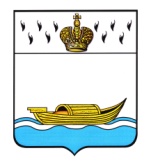           АДМИНИСТРАЦИЯ    Вышневолоцкого городского округа      Распоряжениеот 17.12.2020                                                                                              № 2018-рг. Вышний ВолочекО внесении изменений в распоряжение Администрации Вышневолоцкого городского округа от 31.12.2019 № 15-р «Об утверждении Порядка размещения сведений о доходах, расходах,об имуществе и обязательствах имущественного характера, представляемых муниципальными служащими Администрации Вышневолоцкогогородского округа, замещающими отдельные должности муниципальной службы, и членов их семей на официальном сайте Администрации Вышневолоцкого городского округа винформационно-телекоммуникационнойсети «Интернет» и предоставления этих сведенийобщероссийским средствам массовой информациидля опубликования»В соответствии с частью 6 статьи 8, частью 4 статьи 8.1 Федерального закона от 25.12.2008 № 273-ФЗ «О противодействии коррупции», Федеральным законом от 02.03.2007 № 25-ФЗ «О муниципальной службе в Российской Федерации», Федеральным законом от 31.07.2020 N 259-ФЗ «О цифровых финансовых активах, цифровой валюте и о внесении изменений в отдельные законодательные акты Российской Федерации», Федеральным законом от 03.12.2012 N 230-ФЗ «О контроле за соответствием расходов лиц, замещающих государственные должности, и иных лиц их доходам», Указом Президента РФ от 08.07.2013 № 613 «Вопросы противодействия коррупции», решением Думы Вышневолоцкого городского округа от 13.11.2019 № 48 «Об утверждении Положения о муниципальной службе муниципального образования Вышневолоцкий городской округ Тверской области»,Внести в распоряжение Администрации Вышневолоцкого городского округа от 31.12.2019 № 15-р «Об утверждении Порядка размещения сведений о доходах, расходах, об имуществе и обязательствах имущественного характера, представляемых муниципальными служащими Администрации Вышневолоцкого городского округа, замещающими отдельные должности муниципальной службы, и членов их семей на официальном сайте Администрации Вышневолоцкого городского округа в информационно-телекоммуникационной сети «Интернет» и предоставления этих сведений этих сведений общероссийским средствам массовой информации для опубликования» (далее-Распоряжение) следующие изменения:1) в Приложении к распоряжению:а) пункт 1 после слов «сведения о своих доходах» дополнить словом «, расходов,», после слов «а также сведения о доходах» дополнить словом «, расходов,»;б) подпункт «г» пункта 2 после слов «долей участия, паев в уставных (складочных) капиталах организаций» дополнить словами «, цифровых финансовых активов, цифровой валюты».2. Руководителям самостоятельных структурных подразделений Администрации Вышневолоцкого городского округа руководствоваться в своей работе настоящим распоряжением.	3. Настоящее распоряжение вступает в силу 01.01.2021 года и подлежит размещению на официальном сайте Администрации Вышневолоцкого городского округа в информационно-телекоммуникационной сети «Интернет».Глава Вышневолоцкого городского округа 		                     Н.П. Рощина